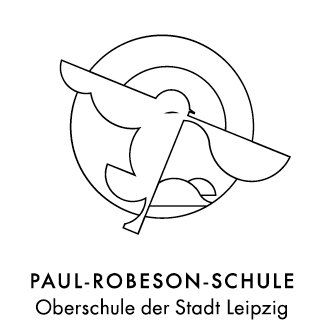 Schuljahr 2023 – 2024Zweite Fremdsprache ab Klasse 6Es muss spätestens bis 23.06.2023 gewählt werden.Wahl der 2. Fremdsprache in der Klasse 6, Schuljahr 2023-2024Mein Kind (Name-Vorname) : 			Jetzige Klasse 	5a 										5b 										5c 		wird als 2. Fremdsprache Französisch lernen.		als 2. Fremdsprache Russisch lernen.				Ort – Datum				_________________________	Ihr Vorname, Ihr Name					Unterschrift